Publicado en Monterrey, Nuevo León el 29/11/2021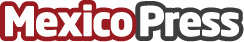 Las baterías ecológicas como innovación sustentableDe acuerdo con Cluster Industrial, la innovación y la integración de la sustentabilidad agrega valor al negocio y es algo importante de reconocer en la industriaDatos de contacto:Luis Tobias8182151000Nota de prensa publicada en: https://www.mexicopress.com.mx/las-baterias-ecologicas-como-innovacion Categorías: Ecología Nuevo León Otras Industrias Innovación Tecnológica http://www.mexicopress.com.mx